МУНИЦИПАЛЬНОЕ КАЗЕННОЕ ОБЩЕОБРАЗОВАТЕЛЬНОЕ УЧРЕЖДЕНИЕ «ОСНОВНАЯ ОБЩЕОБРАЗОВАТЕЛЬНАЯ ШКОЛА П. ШАЛЬСКИЙ ПУДОЖСКОГО МУНИЦИПАЛЬНОГО РАЙОНА, РЕСПУБЛИКИ КАРЕЛИЯ»«УТВЕРЖДАЮ»Директор школы:___________/Е.А. Смирнова /«     » __________2022 г.ПЛАН  ВОСПИТАТЕЛЬНОЙ  РАБОТЫ  НА  2022-2023 УЧЕБНЫЙ  ГОД 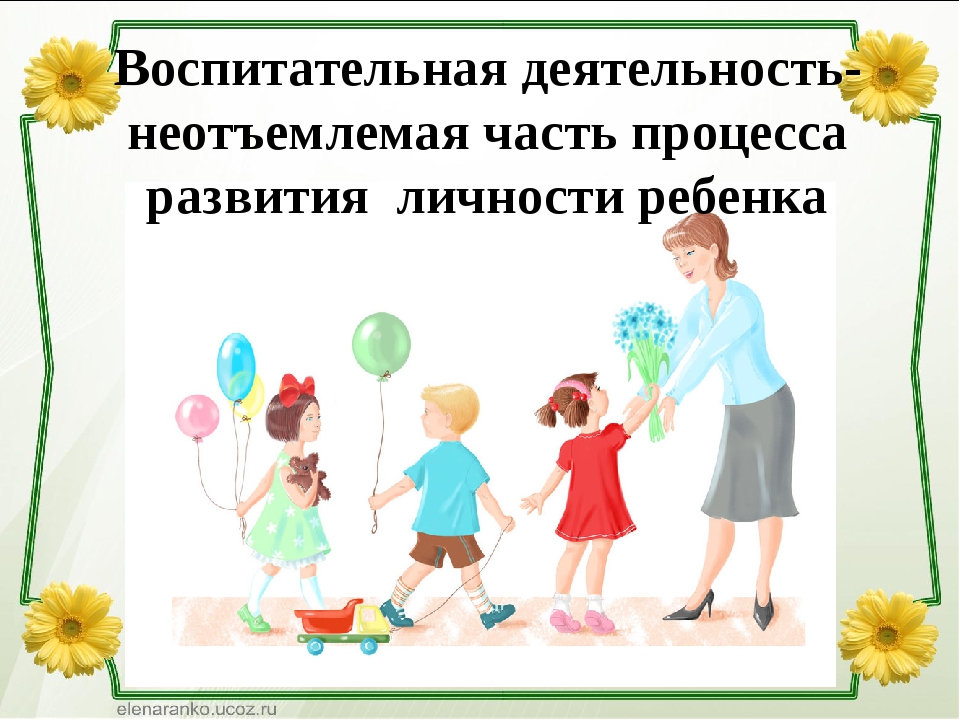 Педагог-организатор: Якушева Ольга НиколаевнаМКОУ ООШ п. Шальский,2022 годСОДЕРЖАНИЕ  И  ФОРМЫ  ВОСПИТАТЕЛЬНОЙ  РАБОТЫДуховно-нравственное направлениеЦель: формирование и развитие у учащихся чувства принадлежности к обществу, в котором они живут, умения заявлять и отстаивать свою точку зрения; воспитание уважительного отношения к культуре своего народа, творческой активности.Социальное направлениеЦель:  воспитание у подрастающего поколения экологически целесообразного поведения как показателя духовного развития личности; сохранение и укрепление здоровья учащихся, формирование потребности в здоровом образе жизни.Спортивно-оздоровительное направлениеЦель: создание условий для сохранения здоровья, физического развития, воспитание негативного отношения к вредным привычкам.Общекультурное направлениеЦель: создание условий для развития творческой активности, ответственности за порученное дело  познавательного интереса.Общеинтеллектуальное направлениеЦель: создание условий для развития познавательного интереса.Работа с учителями-предметникамиЦель: провести беседы с учителями-предметниками об успеваемости учащихся по предметам, выявление уровня затруднений.Работа с родителямиЦель: провести родительские собрания, индивидуальные беседы и анкетирование.2022 ГОД - ГОД НАРОДНОГО ИСКУССТВАИ КУЛЬТУРНОГО НАСЛЕДИЯ2023 ГОД - ГОД ПЕДАГОГА И НАСТАВНИКАСЕНТЯБРЬОКТЯБРЬНОЯБРЬДЕКАБРЬЯНВАРЬФЕВРАЛЬМАРТАПРЕЛЬМАЙНаправление воспитательной работыЗадачи работы по данному направлениюДуховно-нравственноенаправление1. Формировать у учащихся такие качества как: культура поведения, эстетический вкус, уважение личности.2. Создание условий для развития у учащихся творческих способностей.3.Формировать у учащихся такие качества, как: долг, ответственность, честь, достоинство, личность.4. Воспитывать любовь и уважение к традициям Отечества, школы, семьи.Социальное направление1. Изучение учащимися природы и истории родного края.2. Формировать правильное отношение к окружающей среде.Спортивно-оздоровительное направление1. Формировать у учащихся культуру сохранения и совершенствования собственного здоровья.2. Популяризация занятий физической культурой и спортом.3. Пропаганда здорового образа жизни.Общекультурное направление1.Создание условий для развития творческой активности, ответственности за порученное дело  познавательного интереса.Общеинтеллектуальное направлениеСоздание условий для развития познавательного интереса.Работа с учителями-предметникамиБеседы об успеваемости учащихся по предметам, выявление уровня затрудненийРабота с родителямиРодительские собрания, индивидуальные беседы и анкетирование.Направление воспитательной работыНазвание мероприятияДата проведенияОтветственныйДуховно-нравственное воспитание1. Торжественная линейка «День знаний». 2. День памяти жертв фашизма.4. 210 лет со дня Бородинского сражения.5. Классный час «Международный день распространения грамотности».6. 165 лет со дня рождения русского учёного, писателя Константина Эдуардовича Циолковского (1857-1935) – оформление стенда7. Классный час « Разговор о важном»01.0917 – 27.0907.0910.0917.09еженедельнопедагог-организатор,классные руководителипедагог-организаторСоциальное направление1. Акция «Чистое Онего».2. Викторина «Загадки: наша флора и фауна».3. Конкурс рисунков «Веселое лето!»4. Международный день мира.5. Международный день глухих.09.0915.0913.09-17.0921.0927.09педагог-организатор,классные руководители, учитель ИЗОСпортивно-оздоровительное направление1. «Бегом от наркотиков» (общешкольный кросс).2. Неделя безопасности.27.0902.09. – 09.09Учителя физической культурыОбщекультурное направление1.День Знаний.2. Месячник безопасности пешеходов.3. Месячник гражданской обороны.01.09В течение месяцапедагог-организатор, учитель ОБЖОбщеинтеллектуальное направление1. 165 лет со дня рождения русского учёного, писателя Константина Эдуардовича Циолковского (1857-1935) – оформление стенда17.09Библиотекарь школыНаправление воспитательной работыНазвание мероприятияДата проведенияОтветственныйДуховно-нравственное направление1.Урок нравственности «Всемирный день пожилых людей».2.Участие в акции ко дню пожилых людей «Подари улыбку».3. Международный день белой трости.4. Международный день школьных библиотек.5. Классный час « Разговор о важном»01.1005.10педагог-организатор,библиотекарь,учитель истории1.Урок нравственности «Всемирный день пожилых людей».2.Участие в акции ко дню пожилых людей «Подари улыбку».3. Международный день белой трости.4. Международный день школьных библиотек.5. Классный час « Разговор о важном»12.1026.10еженедельнопедагог-организатор,библиотекарь,учитель историиСоциальное направление1. Всемирный день защиты животных.2. Конкурс рисунков «Здравствуй, Осень Золотая».3.День интернета.01.1011.10-18.1028.10Учитель биологии,учитель ИЗО учитель информатикиСпортивно-оздоровительное направление1.День здоровья.2.День гражданской обороны.14.1004.10Учитель физической культуры,учитель ОБЖОбщекультурное направление1.День учителя «Нет выше звания -  Учитель» (КВН).2. Рейд «Живи, книга».05.10В течение месяцапедагог-организатор,библиотекарь, учителя- предметникиОбщеинтеллектуальное направление1.  Школьные олимпиады.В течение месяцаучителя- предметникиНаправление воспитательной работыНазвание мероприятияДата проведенияОтветственныйДуховно-нравственное направление1. День народного единства2.Сбор материала к оформлению проекта «Наши известные земляки».3. Международный день толерантности.4. Классный час « Разговор о важном»04.11В течение месяца 16.11еженедельнопедагог-организатор,классные руководители, библиотекарь школы, учитель историиСоциальное направление1.Акция «Зеленая рапсодия».ноябрьУчителя начальных классовСпортивно-оздоровительное направление1.День здоровья. «Здоровые дети в здоровой семье».2. Международный день отказа от курения.17.1119.11Учителя физкультуры.Общекультурное направление1.Литературно-музыкальная композиция ко Дню матери.26.11педагог-организатор,классные руководителиОбщеинтеллектуальное направление1.День Государственного герба Российской Федерации 30.11педагог-организаторНаправление воспитательной работыНазвание мероприятияДата проведенияОтветственныйДуховно-нравственное направление1.  День Неизвестного солдата, Международный день инвалидов2. Всероссийская акция «Час кода».3. День добровольца (волонтера) в России4. День ГероевОтечества.4. День конституции РФ.5. Классный час « Разговор о важном»03.1203.12-10.1205.1209.1210.12еженедельно педагог-организатор, учитель информатики,учитель истории Социальное направление1.Операция «Помоги пернатому другу».2.Всемирный день борьбы со СПИДом.В течение месяца01.12Педагог-организатор,учитель биологииСпортивно-оздоровительное направление1. «Весёлые старты».03.12Учитель физкультуры Общекультурное направление1.Подготовка к новогоднему празднику.2.Новогодний праздник «Новогодняя сказка».20.12-30.12педагог-организатор, классные руководителиОбщеинтеллектуальное направление1.Международный день художника08.12педагог-организатор,учитель ИЗОНаправление воспитательной работыНазвание мероприятияДата проведенияОтветственныйДуховно-нравственное направление1. Международный день памяти жертв Холокоста.2. День воинской славы России - День снятия блокады. города Ленинграда (1944г.) (Просмотр видеоролика).3.  Классный час « Разговор о важном»27.0128.01еженедельнопедагог-организатор,классные руководители, учитель историиСоциальное направление1. День заповедников и национальных парков.2.Акция «Кормушка».11.02В течение месяцапедагог-организатор,учитель биологииСпортивно-оздоровительное направление1. «Олимпийцы среди нас» (зимние эстафеты).2.  Конкурс снежных фигур « В гостях у Снежной Королевы».21.0128.01Учителя физкультуры Общекультурное направление1. Беседа о славянской письменности.2.Классный час «Рождество – праздник семейный».18.0111.01педагог-организаторОбщеинтеллектуальное направление1. День российского студенчества 25.01педагог-организаторНаправление воспитательной работыНазвание мероприятияДата проведенияОтветственныйДуховно-нравственное направление1. 80 лет со дня победы Вооруженных сил СССР над армией гитлеровской Германии в 1943 году в Сталинградской битве 2.День памяти юного героя-антифашиста. Классный час «В память о юных героях».3.Поздравление ветеранов и тружеников тыла на дому.4. Посещение историко-краеведческого музея г. Пудож.5. День памяти о россиянах, исполнявших служебный долг за пределами Отечества.6.Выставка рисунков «Почтим подвиг героев в веках».7. Классный час « Разговор о важном»02.0208.0218.02-22.0224.0215.0208.02еженедельнопедагог-организатор,классные руководители, учитель ИЗО, учитель историиСоциальное направление1. Всемирный день водно-болотных угодий.2.День защиты морских млекопитающих.3.Эколого-краеведческая викторина «Тропинками родного края».03.0218.0225.02Педагог-организатор,учитель биологииСпортивно-оздоровительное направление1. День здоровья «Здоровая нация в твоих руках».2. Хорошо с горы катиться (конкурсы, игры на свежем воздухе).17.0219.02Учителя  физкультурыОбщекультурное направление1.Организация почты для влюбленных. 2.  День святого Валентина (конкурсная программа «Любовь с первого взгляда».3. Конкурсная программа к 23 февраля.04.02-11.0214.0222.02Педагог-организатор., классные руководителиОбщеинтеллектуальное направление1. День российской науки08.02педагог-организатор, библиотекарь школы, учитель русского языка и литературыНаправление воспитательной работыНазвание мероприятияДата  проведенияОтветственныйДуховно-нравственное направление1.Экскурсия в районную детскую библиотеку.2. Всемирный день  гражданской обороны.3. Конкурс юных мастеров-умельцев.5. Классный час « Разговор о важном»01.0301.03В течение месяцаеженедельнопедагог-организатор,классные руководителиСоциальное направление1. День действий в защиту рек, воды и жизни.2. Экскурсия «В природе должно быть красиво и чисто».3. День воссоединения Крыма и России.11.0316.0318.03Педагог-организатор,учитель биологии, классные руководителиСпортивно-оздоровительное направление1. День здоровья. «Здоровье – овощи плюс фрукты, плюс ягоды».18.03Учителя  физкультурыОбщекультурное направление1. Праздничный концерт для  мам, посвященный 8 Марта.2. Масленичная неделя. 3. Всемирный день поэзии. 07.0328 февраля   – 6  марта19.03педагог-организатор,классные руководители, учитель русского языка, библиотекарьОбщеинтеллектуальное направление1. Неделя детской и юношеской книги.2. 200 лет со дня рождения Константина Дмитриевича Ушинского21.03-25.0303.03педагог-организатор,классные руководители,библиотекарь школыНаправление воспитательной работыНазвание мероприятияДата проведенияОтветственныйДуховно-нравственное направление1. 65 лет со дня запуска СССР первого искусственного спутника Земли 2.День пожарной охраны.3. Международный день освобождения узников фашистских. 4. Классный час « Разговор о важном»12.0429.0408.04еженедельнопедагог-организатор,классные руководители, учитель ОБЖ,учитель историиСоциальное направление1. Международный день птиц.2. Акция «Домик для птиц». 01.04В течение месяцаУчитель биологииСпортивно-оздоровительное направление1. Всемирный день здоровья.2. Весенний кросс.08.0427.04Учителя  физкультурыОбщеинтеллектуальное направление1. Всемирный день Земли 22.04педагог-организатор., учитель ИЗО, учитель биологииНаправление воспитательной работыНазвание мероприятияДата  проведенияОтветственныйДуховно-нравственное направление1. Неделя Памяти, посвященная 77-летиюВеликой Победы 2. Участие в митинге, посвящённом Дню Победы.3.Подготовка к празднованию Дня защиты детей.4. Всероссийский день библиотек. 5. Классный час « Разговор о важном»28.04-10.0506.05В течение месяца27.05еженедельнопедагог-организатор,классные руководители,библиотекарь школыСоциальное направление1.Озеленение школьной территории.2.Походы по родному краю, с целью изучения природы и состояния окружающей среды.3. Всемирный день без табака.В течение месяца27.05педагог-организатор,учитель биологииСпортивно-оздоровительное направление1.День здоровья. Общешкольная игра «Русская лапта».2. Всемирный день без табака (Анкетирование учащихся, просмотр видеороликов с последующим обсуждением).20.0531.05Учителя  физкультуры,учитель биологииОбщекультурное направление1. Трудовые десанты, по уборке и озеленению территории школы.2.Праздник последнего звонка «Пришло время проститься».3. День пионерии.В течение месяца25.0519.05педагог-организатор, классные руководителиОбщеинтеллектуальное направление1. День славянской письменности и культуры 24.05Педагог-организатор,классные руководители,библиотекарь школы